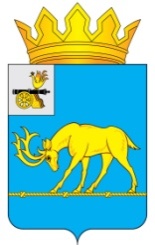 АДМИНИСТРАЦИЯ МУНИЦИПАЛЬНОГО ОБРАЗОВАНИЯ«ТЕМКИНСКИЙ РАЙОН» СМОЛЕНСКОЙ ОБЛАСТИРАСПОРЯЖЕНИЕот  08.12.2022   №           454 р                                                                    с. ТемкиноОб утверждении    плана    проведенияярмарок            на        муниципальных ярмарочных  площадках   территории муниципального                образования  «Темкинский   район»       Смоленской области                    на              2023 год           В  соответствии с Порядком организации на территории Смоленской области ярмарок и продажи товаров (выполнения работ, оказания услуг) на них и Требований к организации продажи товаров (выполнения работ, оказания услуг) на ярмарках на территории Смоленской области, утверждённых постановлением Администрации Смоленской области от 25.08.2010 № 498 :           1. Утвердить план проведения ярмарок на муниципальных ярмарочных площадках на территории муниципального образования «Темкинский район» Смоленской области на 2023 год, согласно  приложению.                    2. Настоящее распоряжение разместить на официальном сайте Администрации муниципального образования «Темкинский район» Смоленской области в информационно-телекоммуникационной сети «Интернет».         3. Контроль за исполнением настоящего распоряжения возложить на заместителя Главы муниципального образования «Темкинский район» Смоленской области Мельниченко Т.Г.Глава муниципального образования   «Темкинский район»  Смоленской области                                                   С.А. Гуляев                                                                          Приложение                                                                                       к      распоряжению                                                                                                              Администрации муниципального                                                                                                     образования « Темкинский район»                                                                                                               Смоленской                        области                                                                                                                                                                                                                                                                                                                                                        от____________    №_____План проведения ярмарок на муниципальных ярмарочных площадках на территории муниципального образования    «Темкинский район Смоленской областина 2023 годОтп. 1 экз. – в делоИсп. Ручкина А.Нтел. 2-18-6208.12.2022Визы:   Муравьев А.М.Мельниченко Т.Г. Пересыпкина Е.Г.Разослать:    отдел экономики,                                             Темкинское сельское                       поселение,                         Павлюченкову Е.О.         1место размещения ярмаркиОрганизатор ярмаркиВид ярмаркисроки (периоды) проведения ярмаркиколичество мест для продажи товаров (выполнения работ, оказания услуг)количество мест для продажи товаров сельхозтоваропроизводителями1Смоленская обл, Темкинский район, с.Темкино, ул. СоветскаяЗемельный участок с кадастровым № 67:20:0010108:475, площадью 2030 кв.м (ярмарка), правообладатель муниципальное образование Темкинское сельское поселение Темкинского района Смоленской области.Общество с ограниченной ответственностью «Коммунальное хозяйство» 215350 Смоленская область, с.Темкино, ул.Ефремова, д.5848136 2-18-50Муниципальная ярмарочная площадкаЕженедельно в четверг10622